Приложение №4 к извещениюСхема расположения земельного участка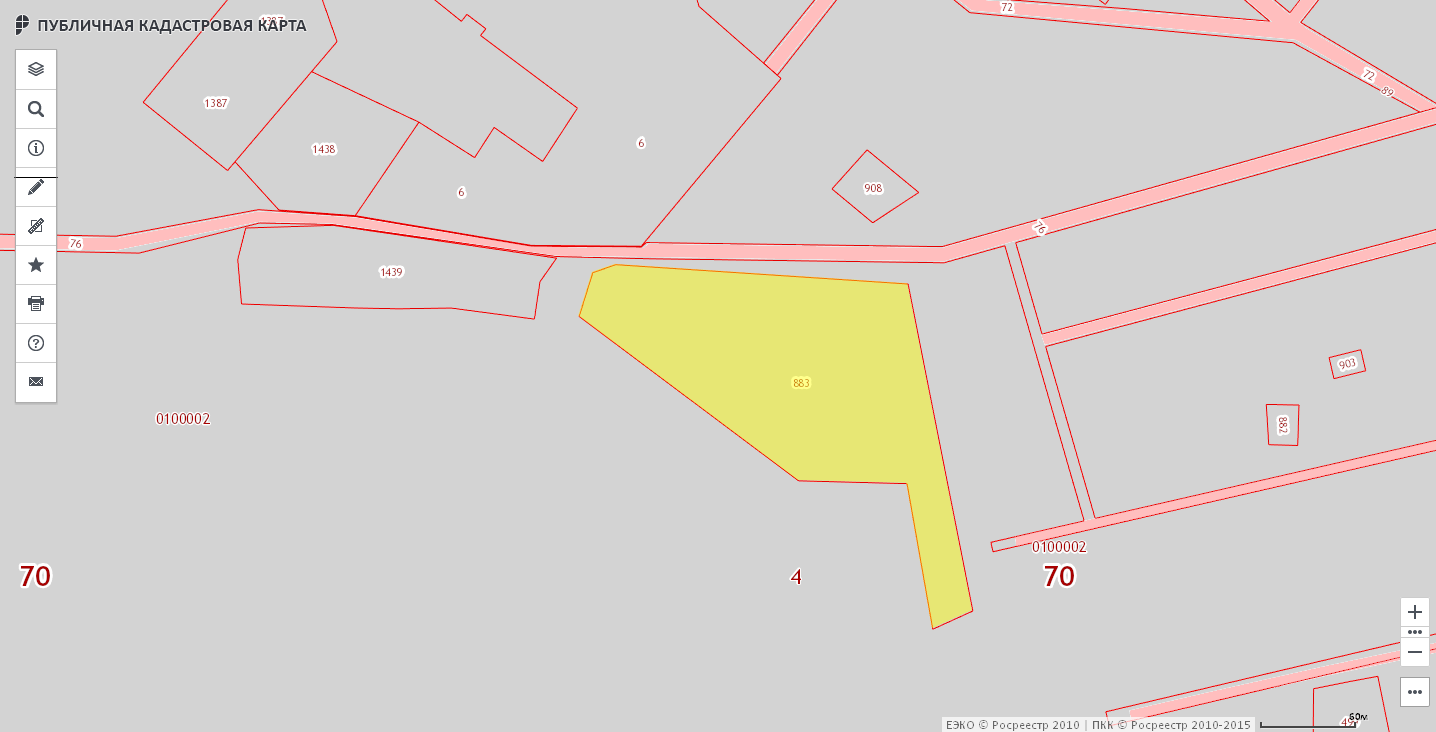 